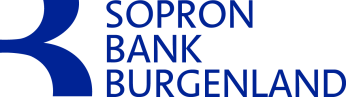 LAKOSSÁGI KÉRELEMeredeti szerződési feltétel szerinti teljesítésre (2021.01.01-től)Jelen kérelemmel az egyes kiemelt társadalmi csoportok, valamint pénzügyi nehézséggel küzdő vállalkozásokhelyzetének stabilizálását szolgáló átmeneti intézkedésekről szóló 2020. évi CVII. törvény 7. § (1) bekezdésének második mondata alapján a Sopron Bank Burgenland Zrt. (9400 Sopron, Kossuth L. u. 19.) felé fennálló hitelem/hiteleim eredeti szerződési feltétel szerinti teljesítését kérelmezem.  Kijelentem, hogy a jelen kérelemmel érintett hitelben/kölcsönben szereplő adósok, egyéb kötelezettek közül elegendő egy adós feltüntetése, a jelen kérelmet a többi adóssal, kötelezettel egyeztetve, egyező akarat alapján terjesztem elő. A kérelemmel érintett hitel adatai: A fentiekben hivatkozott kölcsönszerződés(eke)t az eredeti szerződési feltételek szerint kívánom teljesíteni, a 2020. évi CVII. törvény, illetve az azt módosító 637/2020. (XII.22.) Korm. rendelet szerinti fizetési moratóriumot nem kívánom igénybe venni. Tudomásul veszem a Hitelező azon tájékoztatását, hogy jelen nyilatkozatom visszavonásával a 2020. évi CVII. törvény, illetve az azt módosító 637/2020. (XII.22.) Korm. rendelet szerinti fizetési moratórium igénybe vételére jogosult vagyok/leszek. Kelt: ...................................... , 2021. ... . … .Adós Adós Név: Születési hely, idő: Levelezési cím:Telefonszám:Lakossági hitel(ek) szerződésszáma(i):……………………………………………….Adós(név és aláírás)